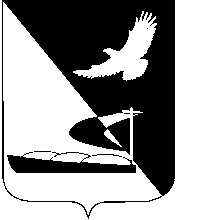 АДМИНИСТРАЦИЯ МУНИЦИПАЛЬНОГО ОБРАЗОВАНИЯ«АХТУБИНСКИЙ РАЙОН»ПОСТАНОВЛЕНИЕ23.09.2015         						                    № 1126Рассмотрев протокол заседания комиссии по согласованию тарифов на услуги, оказываемые муниципальными предприятиями и учреждениями  Ахтубинского района на платной основе от 09.09.2015, руководствуясь ст.17 Федерального закона «Об общих принципах организации местного самоуправления в Российской Федерации» от 06.10.2003 № 131-ФЗ, ст.14 Устава МО «Ахтубинский район», подпунктом 7 пункта 43 Положения об администрации муниципального образования «Ахтубинский район», утвержденного решением Совета муниципального образования «Ахтубинский район» от 21.12.2012 № 77, администрация МО «Ахтубинский район»	  ПОСТАНОВЛЯЕТ:Внести в постановление администрации МО «Ахтубинский район» от 13.01.2012 № 13 «О согласовании тарифов на образовательные услуги, оказываемые населению муниципальными образовательными учреждениями Ахтубинского района» следующие изменения:-  в пункте 1.1. в строке  «Предшкольная пора» число «350» заменить числом «800» в строке «Звуковичок» - число «350» заменить числом «500».2. Отделу информатизации и компьютерного обслуживания администрации МО «Ахтубинский район» (Короткий В.В.) обеспечить размещение настоящего постановления в сети Интернет на официальном сайте администрации МО «Ахтубинский район» в разделе «Документы» подразделе «Документы Администрации» подразделе «Официальные документы».3. Отделу контроля и обработки информации администрации МО «Ахтубинский район» (Свиридова Л.В.) представить информацию в газету «Ахтубинская правда» о размещении настоящего постановления в сети Интернет на официальном сайте администрации МО «Ахтубинский район» в разделе «Документы» подразделе «Документы Администрации» подразделе «Официальные документы».Глава муниципального образования				        В.А. ВедищевО внесении изменений в постановлениеадминистрации МО «Ахтубинский район»от 13.01.2012 № 13